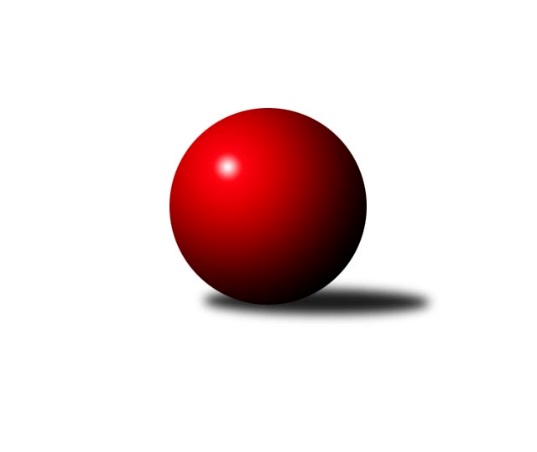 Č.20Ročník 2015/2016	20.3.2016Nejlepšího výkonu v tomto kole: 2616 dosáhlo družstvo: SKK Jeseník ˝A˝Severomoravská divize 2015/2016Výsledky 20. kolaSouhrnný přehled výsledků:TJ  Krnov ˝A˝	- TJ Spartak Přerov ˝B˝	2:6	2393:2415	5.0:7.0	19.3.KK Minerva Opava ˝A˝	- TJ Opava ˝B˝	6:2	2571:2538	6.0:6.0	19.3.TJ Kovohutě Břidličná ˝A˝	- TJ Sokol Dobroslavice ˝A˝	6:2	2442:2341	7.0:5.0	19.3.SKK Jeseník ˝A˝	- TJ Sokol Michálkovice ˝A˝	7:1	2616:2469	9.5:2.5	19.3.TJ Horní Benešov ˝B˝	- KK Lipník nad Bečvou ˝A˝	7:1	2587:2342	10.0:2.0	19.3.TJ  Odry ˝A˝	- SKK Ostrava ˝A˝		dohrávka		5.4.TJ Horní Benešov ˝B˝	- TJ Sokol Dobroslavice ˝A˝	7:1	2609:2436	9.0:3.0	20.3.Tabulka družstev:	1.	TJ  Odry ˝A˝	19	14	1	4	98.0 : 54.0 	128.5 : 99.5 	 2510	29	2.	TJ Spartak Přerov ˝B˝	20	13	2	5	98.0 : 62.0 	131.0 : 109.0 	 2497	28	3.	TJ Opava ˝B˝	20	12	1	7	88.5 : 71.5 	133.0 : 107.0 	 2511	25	4.	KK Minerva Opava ˝A˝	20	11	0	9	83.0 : 77.0 	117.0 : 123.0 	 2474	22	5.	SKK Ostrava ˝A˝	19	10	1	8	82.0 : 70.0 	125.0 : 103.0 	 2500	21	6.	TJ Horní Benešov ˝B˝	20	10	0	10	86.0 : 74.0 	120.5 : 119.5 	 2466	20	7.	TJ Sokol Dobroslavice ˝A˝	20	10	0	10	76.0 : 84.0 	120.0 : 120.0 	 2441	20	8.	SKK Jeseník ˝A˝	20	9	1	10	82.0 : 78.0 	122.5 : 117.5 	 2472	19	9.	TJ Sokol Michálkovice ˝A˝	20	9	1	10	76.5 : 83.5 	121.0 : 119.0 	 2472	19	10.	TJ Kovohutě Břidličná ˝A˝	20	6	1	13	71.0 : 89.0 	108.5 : 131.5 	 2469	13	11.	TJ  Krnov ˝A˝	20	6	0	14	57.0 : 103.0 	109.5 : 130.5 	 2415	12	12.	KK Lipník nad Bečvou ˝A˝	20	5	0	15	54.0 : 106.0 	91.5 : 148.5 	 2394	10Podrobné výsledky kola:	 TJ  Krnov ˝A˝	2393	2:6	2415	TJ Spartak Přerov ˝B˝	Vítězslav Kadlec	 	 179 	 209 		388 	 1:1 	 401 	 	199 	 202		Michal Loučka	Jaromír Čech	 	 188 	 211 		399 	 1:1 	 416 	 	208 	 208		Stanislav Beňa ml. ml.	Vladimír Vavrečka	 	 196 	 196 		392 	 1:1 	 383 	 	211 	 172		Jiří Divila st.	František Vícha	 	 198 	 212 		410 	 0:2 	 419 	 	206 	 213		Jiří Divila ml.	Jiří Jedlička	 	 213 	 185 		398 	 1:1 	 387 	 	187 	 200		Zdeněk Macháček st.	Petr Vaněk	 	 203 	 203 		406 	 1:1 	 409 	 	212 	 197		Stanislav Beňa st.rozhodčí: Nejlepší výkon utkání: 419 - Jiří Divila ml.	 KK Minerva Opava ˝A˝	2571	6:2	2538	TJ Opava ˝B˝	Gabriela Beinhaeurová	 	 199 	 197 		396 	 0:2 	 437 	 	213 	 224		Petr Wolf	Stanislav Brokl	 	 223 	 217 		440 	 2:0 	 415 	 	215 	 200		Tomáš Valíček	Zdeněk Chlopčík	 	 208 	 205 		413 	 1:1 	 416 	 	202 	 214		Maciej Basista	Pavel Martinec	 	 239 	 217 		456 	 1:1 	 434 	 	208 	 226		Martin Orálek	Tomáš Slavík	 	 203 	 219 		422 	 1:1 	 404 	 	209 	 195		Rudolf Haim	Luděk Slanina	 	 230 	 214 		444 	 1:1 	 432 	 	215 	 217		Vladimír Peterrozhodčí: Nejlepší výkon utkání: 456 - Pavel Martinec	 TJ Kovohutě Břidličná ˝A˝	2442	6:2	2341	TJ Sokol Dobroslavice ˝A˝	Jiří Procházka	 	 188 	 184 		372 	 0:2 	 406 	 	193 	 213		Karel Ridl	Ivo Mrhal st.	 	 229 	 200 		429 	 2:0 	 382 	 	201 	 181		Lumír Kocián	Zdeněk Chmela st. st.	 	 181 	 203 		384 	 1:1 	 388 	 	194 	 194		Libor Veselý	Zdeněk Chmela ml. ml.	 	 205 	 201 		406 	 1:1 	 405 	 	194 	 211		Martin Třečák	Ivo Mrhal ml. ml.	 	 195 	 226 		421 	 1:1 	 399 	 	196 	 203		Petr Číž	Čestmír Řepka	 	 219 	 211 		430 	 2:0 	 361 	 	181 	 180		Ivo Kováříkrozhodčí: Nejlepší výkon utkání: 430 - Čestmír Řepka	 SKK Jeseník ˝A˝	2616	7:1	2469	TJ Sokol Michálkovice ˝A˝	Zdeněk Janoud	 	 220 	 212 		432 	 2:0 	 395 	 	196 	 199		Jiří Řepecký	Petr Šulák	 	 210 	 213 		423 	 1.5:0.5 	 422 	 	209 	 213		Petr Řepecký	Václav Smejkal	 	 227 	 216 		443 	 2:0 	 368 	 	201 	 167		Martin Ščerba	Jiří Vrba ml.	 	 218 	 211 		429 	 2:0 	 409 	 	211 	 198		Josef Jurášek	Jaromíra Smejkalová	 	 199 	 209 		408 	 0:2 	 437 	 	221 	 216		Josef Linhart	Martin Zavacký	 	 224 	 257 		481 	 2:0 	 438 	 	213 	 225		Tomáš Rechtorisrozhodčí: Nejlepší výkon utkání: 481 - Martin Zavacký	 TJ Horní Benešov ˝B˝	2587	7:1	2342	KK Lipník nad Bečvou ˝A˝	Petr Dankovič ml.	 	 240 	 221 		461 	 2:0 	 381 	 	188 	 193		Jan Špalek	Vladislav Pečinka	 	 231 	 222 		453 	 2:0 	 388 	 	182 	 206		Jana Kulhánková	Michal Blažek	 	 201 	 216 		417 	 0:2 	 437 	 	209 	 228		Petr Hendrych	Jan Fadrný	 	 212 	 218 		430 	 2:0 	 371 	 	187 	 184		Vlastimila Kolářová	Luděk Zeman	 	 210 	 208 		418 	 2:0 	 368 	 	187 	 181		Martin Sekanina	Martin Bilíček	 	 207 	 201 		408 	 2:0 	 397 	 	206 	 191		Jaroslav Pěcharozhodčí: Nejlepší výkon utkání: 461 - Petr Dankovič ml.	 TJ Horní Benešov ˝B˝	2609	7:1	2436	TJ Sokol Dobroslavice ˝A˝	Petr Dankovič ml.	 	 221 	 223 		444 	 2:0 	 381 	 	196 	 185		Lumír Kocián	Vladislav Pečinka	 	 197 	 224 		421 	 2:0 	 377 	 	193 	 184		René Gazdík	Michal Blažek	 	 188 	 226 		414 	 1:1 	 440 	 	239 	 201		Karel Kuchař	Martin Bilíček	 	 226 	 212 		438 	 1:1 	 417 	 	200 	 217		Martin Třečák	Luděk Zeman	 	 221 	 231 		452 	 2:0 	 414 	 	189 	 225		Petr Číž	Peter Dankovič	 	 206 	 234 		440 	 1:1 	 407 	 	211 	 196		Ivo Kováříkrozhodčí: Nejlepší výkon utkání: 452 - Luděk ZemanPořadí jednotlivců:	jméno hráče	družstvo	celkem	plné	dorážka	chyby	poměr kuž.	Maximum	1.	Petr Dvorský 	TJ  Odry ˝A˝	454.39	298.3	156.0	2.8	8/11	(515)	2.	Tomáš Slavík 	KK Minerva Opava ˝A˝	434.05	294.9	139.1	3.2	11/11	(479)	3.	Marek Frydrych 	TJ  Odry ˝A˝	433.81	293.5	140.3	3.2	9/11	(472)	4.	Jiří Divila ml. 	TJ Spartak Přerov ˝B˝	433.38	300.0	133.4	2.9	8/11	(501)	5.	Pavel Martinec 	KK Minerva Opava ˝A˝	431.18	295.9	135.3	4.1	8/11	(489)	6.	Ivo Mrhal ml.  ml.	TJ Kovohutě Břidličná ˝A˝	430.94	293.5	137.4	5.1	11/11	(465)	7.	Josef Linhart 	TJ Sokol Michálkovice ˝A˝	430.71	298.4	132.3	4.7	10/11	(467)	8.	Pavel Hannig 	SKK Jeseník ˝A˝	430.08	293.5	136.6	5.7	10/11	(484)	9.	Michal Pavič 	TJ  Odry ˝A˝	429.77	292.3	137.4	2.4	11/11	(486)	10.	Luděk Slanina 	KK Minerva Opava ˝A˝	429.77	290.3	139.5	3.7	10/11	(475)	11.	Maciej Basista 	TJ Opava ˝B˝	429.41	301.0	128.4	5.4	9/11	(461)	12.	Jiří Trnka 	SKK Ostrava ˝A˝	428.66	293.0	135.7	4.1	10/10	(481)	13.	Martin Bilíček 	TJ Horní Benešov ˝B˝	428.07	291.9	136.1	5.5	11/11	(457)	14.	Vladimír Peter 	TJ Opava ˝B˝	426.44	292.4	134.1	4.7	11/11	(475)	15.	Vojtěch Venclík 	TJ Spartak Přerov ˝B˝	426.18	289.2	136.9	4.9	8/11	(494)	16.	Pavel Kovalčík 	TJ Opava ˝B˝	424.73	289.7	135.1	4.5	8/11	(448)	17.	Petr Hendrych 	KK Lipník nad Bečvou ˝A˝	424.22	288.0	136.2	4.4	10/11	(458)	18.	Petr Holas 	SKK Ostrava ˝A˝	423.56	292.1	131.5	4.3	9/10	(462)	19.	Václav Smejkal 	SKK Jeseník ˝A˝	422.88	291.6	131.3	4.3	11/11	(472)	20.	Stanislav Beňa  st.	TJ Spartak Přerov ˝B˝	422.63	290.3	132.3	4.9	11/11	(493)	21.	Dominik Böhm 	SKK Ostrava ˝A˝	420.74	285.7	135.1	5.2	10/10	(458)	22.	Martin Třečák 	TJ Sokol Dobroslavice ˝A˝	419.44	287.0	132.4	4.3	10/11	(442)	23.	Vladimír Korta 	SKK Ostrava ˝A˝	418.88	280.7	138.2	3.4	8/10	(462)	24.	Petr Číž 	TJ Sokol Dobroslavice ˝A˝	418.86	296.7	122.2	6.8	11/11	(455)	25.	Svatopluk Kříž 	TJ Opava ˝B˝	417.86	290.3	127.6	5.9	10/11	(450)	26.	Pavel Gerlich 	SKK Ostrava ˝A˝	416.00	290.0	126.0	4.7	9/10	(448)	27.	Zdeněk Macháček st. 	KK Lipník nad Bečvou ˝A˝	414.23	290.8	123.4	5.0	8/11	(480)	28.	Michal Loučka 	TJ Spartak Přerov ˝B˝	414.22	285.7	128.5	6.5	9/11	(458)	29.	Vladislav Pečinka 	TJ Horní Benešov ˝B˝	413.53	289.7	123.8	6.5	8/11	(486)	30.	Tomáš Rechtoris 	TJ Sokol Michálkovice ˝A˝	413.21	284.9	128.3	5.4	8/11	(445)	31.	Stanislav Ovšák 	TJ  Odry ˝A˝	412.75	286.1	126.6	5.5	9/11	(465)	32.	Zdeněk Chlopčík 	KK Minerva Opava ˝A˝	412.19	284.7	127.4	6.3	11/11	(448)	33.	Petr Vaněk 	TJ  Krnov ˝A˝	411.33	276.6	134.8	4.4	9/11	(440)	34.	Čestmír Řepka 	TJ Kovohutě Břidličná ˝A˝	411.29	281.8	129.5	4.6	10/11	(462)	35.	Josef Jurášek 	TJ Sokol Michálkovice ˝A˝	410.86	284.3	126.6	7.2	11/11	(447)	36.	Peter Dankovič 	TJ Horní Benešov ˝B˝	410.70	284.1	126.6	5.6	10/11	(480)	37.	Petr Řepecký 	TJ Sokol Michálkovice ˝A˝	410.65	279.5	131.1	5.6	11/11	(446)	38.	Miluše Rychová 	TJ  Krnov ˝A˝	410.27	287.6	122.7	6.0	9/11	(439)	39.	Jiří Procházka 	TJ Kovohutě Břidličná ˝A˝	410.08	283.7	126.4	8.2	9/11	(443)	40.	Ivo Kovářík 	TJ Sokol Dobroslavice ˝A˝	409.64	284.1	125.5	5.4	9/11	(452)	41.	Jaromíra Smejkalová 	SKK Jeseník ˝A˝	409.19	287.8	121.4	7.9	11/11	(456)	42.	Ivo Mrhal  st.	TJ Kovohutě Břidličná ˝A˝	408.90	282.4	126.5	7.1	11/11	(458)	43.	Karel Kuchař 	TJ Sokol Dobroslavice ˝A˝	408.54	284.8	123.9	8.3	10/11	(440)	44.	Karel Ridl 	TJ Sokol Dobroslavice ˝A˝	407.91	283.3	124.6	5.6	9/11	(432)	45.	Martin Zavacký 	SKK Jeseník ˝A˝	407.82	285.9	121.9	7.6	10/11	(481)	46.	Radek Foltýn 	SKK Ostrava ˝A˝	407.72	287.6	120.1	8.1	10/10	(443)	47.	Jiří Divila st. 	TJ Spartak Přerov ˝B˝	406.76	283.0	123.7	6.4	9/11	(485)	48.	Zdeněk Chmela ml.  ml.	TJ Kovohutě Břidličná ˝A˝	405.01	286.7	118.4	9.4	10/11	(434)	49.	Luděk Zeman 	TJ Horní Benešov ˝B˝	404.32	280.0	124.3	5.6	11/11	(470)	50.	Rudolf Haim 	TJ Opava ˝B˝	403.72	279.1	124.7	7.5	10/11	(464)	51.	Jiří Vrba 	SKK Jeseník ˝A˝	403.27	280.3	123.0	6.2	9/11	(433)	52.	Jiří Jedlička 	TJ  Krnov ˝A˝	402.49	284.9	117.6	7.8	10/11	(443)	53.	Jana Frydrychová 	TJ  Odry ˝A˝	401.99	287.4	114.5	7.3	10/11	(443)	54.	Josef Němec 	TJ Opava ˝B˝	401.81	286.3	115.6	7.3	8/11	(476)	55.	Jiří Řepecký 	TJ Sokol Michálkovice ˝A˝	400.87	280.2	120.7	7.3	10/11	(461)	56.	Miroslav Dimidenko 	TJ  Odry ˝A˝	400.38	278.5	121.8	6.8	11/11	(434)	57.	František Vícha 	TJ  Krnov ˝A˝	397.56	281.1	116.5	7.4	11/11	(435)	58.	Lumír Kocián 	TJ Sokol Dobroslavice ˝A˝	397.55	279.9	117.7	8.8	8/11	(437)	59.	Vlastimila Kolářová 	KK Lipník nad Bečvou ˝A˝	396.40	274.6	121.8	7.2	9/11	(470)	60.	Aleš Fischer 	KK Minerva Opava ˝A˝	396.26	279.9	116.4	6.8	10/11	(463)	61.	Petr Šulák 	SKK Jeseník ˝A˝	396.18	281.7	114.5	7.2	11/11	(441)	62.	Martin Sekanina 	KK Lipník nad Bečvou ˝A˝	395.73	274.4	121.4	6.9	8/11	(423)	63.	Zdeněk Chmela st.  st.	TJ Kovohutě Břidličná ˝A˝	393.20	283.8	109.4	9.4	9/11	(429)	64.	Jaroslav Pěcha 	KK Lipník nad Bečvou ˝A˝	391.13	276.8	114.4	9.4	9/11	(420)	65.	Vítězslav Kadlec 	TJ  Krnov ˝A˝	389.02	276.5	112.5	8.1	9/11	(417)	66.	Vilém Zeiner 	KK Lipník nad Bečvou ˝A˝	378.67	266.3	112.4	11.0	9/11	(428)		Martin Holas 	TJ Spartak Přerov ˝B˝	458.00	302.0	156.0	4.0	1/11	(458)		Petr Wolf 	TJ Opava ˝B˝	440.53	303.8	136.7	4.0	3/11	(472)		Vladimír Heiser 	KK Minerva Opava ˝A˝	440.25	301.4	138.8	2.8	3/11	(493)		Jiří Vrba ml. 	SKK Jeseník ˝A˝	439.50	291.8	147.7	2.8	2/11	(451)		Marek Veselý 	TJ Kovohutě Břidličná ˝A˝	436.70	294.4	142.4	4.1	5/11	(453)		Zdeněk Janoud 	SKK Jeseník ˝A˝	432.00	303.0	129.0	2.0	1/11	(432)		David Láčík 	TJ Horní Benešov ˝B˝	432.00	307.0	125.0	7.0	1/11	(432)		Lukáš Vaněk 	TJ  Krnov ˝A˝	429.37	295.6	133.8	5.5	7/11	(464)		Roman Goldemund 	TJ Spartak Přerov ˝B˝	427.04	281.8	145.2	4.8	5/11	(472)		Rostislav Cundrla 	SKK Jeseník ˝A˝	427.00	304.5	122.5	6.0	1/11	(432)		Martin Orálek 	TJ Opava ˝B˝	425.02	288.2	136.8	3.9	7/11	(465)		Michal Rašťák 	TJ Horní Benešov ˝B˝	425.00	293.0	132.0	7.0	1/11	(425)		Vladimír Moravec 	SKK Jeseník ˝A˝	424.75	293.3	131.5	6.0	2/11	(454)		Zdeněk Černý 	TJ Horní Benešov ˝B˝	422.00	291.0	131.0	6.0	1/11	(422)		Michal Blažek 	TJ Horní Benešov ˝B˝	421.97	291.1	130.9	6.4	7/11	(465)		Michal Zych 	TJ Sokol Michálkovice ˝A˝	419.10	287.7	131.4	5.6	5/11	(457)		Tomáš Valíček 	TJ Opava ˝B˝	417.67	301.0	116.7	9.0	3/11	(452)		Richard Štětka 	KK Lipník nad Bečvou ˝A˝	416.98	292.3	124.7	6.7	7/11	(456)		Vojtěch Rozkopal 	TJ  Odry ˝A˝	413.90	283.9	130.0	6.2	4/11	(449)		Zdeněk Smrža 	TJ Horní Benešov ˝B˝	413.50	286.5	127.0	8.5	2/11	(425)		Zdeněk Zhýbala 	TJ Sokol Michálkovice ˝A˝	412.25	280.8	131.5	5.0	4/11	(444)		Jaroslav Koppa 	KK Lipník nad Bečvou ˝A˝	411.50	280.4	131.1	5.6	2/11	(434)		Stanislav Beňa ml.  ml.	TJ Spartak Přerov ˝B˝	410.64	281.6	129.1	5.1	7/11	(466)		David Kaluža 	TJ Horní Benešov ˝B˝	409.00	267.0	142.0	2.0	1/11	(409)		Bohuslav Čuba 	TJ Horní Benešov ˝B˝	409.00	281.7	127.3	4.7	3/11	(436)		Jaromír Hendrych st. 	TJ Horní Benešov ˝B˝	408.00	288.3	119.7	6.8	6/11	(422)		Jan Frydrych 	TJ  Odry ˝A˝	407.00	290.0	117.0	9.5	2/11	(419)		Stanislav Brokl 	KK Minerva Opava ˝A˝	406.00	284.6	121.4	8.0	6/11	(457)		Pavel Jalůvka 	TJ  Krnov ˝A˝	402.00	279.0	123.0	6.0	1/11	(402)		Petr Jurášek 	TJ Sokol Michálkovice ˝A˝	401.75	281.0	120.8	11.0	4/11	(436)		Jan Zych 	TJ Sokol Michálkovice ˝A˝	400.83	285.3	115.6	8.9	3/11	(452)		Jan Fadrný 	TJ Horní Benešov ˝B˝	400.00	271.0	129.0	5.0	2/11	(430)		Gabriela Beinhaeurová 	KK Minerva Opava ˝A˝	397.50	281.5	116.0	8.5	3/11	(435)		Petra Rozsypalová 	SKK Jeseník ˝A˝	397.00	281.0	116.0	5.0	1/11	(397)		Oldřich Bidrman 	TJ Sokol Michálkovice ˝A˝	397.00	289.0	108.0	14.0	1/11	(397)		René Gazdík 	TJ Sokol Dobroslavice ˝A˝	396.67	266.6	130.1	8.2	3/11	(415)		Vladimír Vavrečka 	TJ  Krnov ˝A˝	395.85	281.3	114.6	7.7	5/11	(419)		Petr Dankovič ml. 	TJ Horní Benešov ˝B˝	395.79	280.6	115.2	7.5	7/11	(464)		Libor Veselý 	TJ Sokol Dobroslavice ˝A˝	394.20	278.0	116.2	6.2	6/11	(416)		Ondřej Gajdičiar 	TJ  Odry ˝A˝	394.00	266.0	128.0	4.0	2/11	(413)		Jitka Szczyrbová 	KK Lipník nad Bečvou ˝A˝	393.50	276.0	117.5	6.0	2/11	(400)		Daniel Malina 	TJ  Odry ˝A˝	393.00	275.0	118.0	10.0	1/11	(393)		Michal Klich 	TJ Horní Benešov ˝B˝	392.00	281.0	111.0	3.0	1/11	(392)		Jiří Kolář 	KK Lipník nad Bečvou ˝A˝	391.33	278.7	112.7	10.2	5/11	(427)		Miloslav Krchov 	TJ Kovohutě Břidličná ˝A˝	391.00	293.0	98.0	14.0	1/11	(391)		Miroslav Pytel 	SKK Ostrava ˝A˝	386.53	270.3	116.3	7.1	5/10	(426)		Jana Kulhánková 	KK Lipník nad Bečvou ˝A˝	385.67	276.7	109.0	11.3	3/11	(402)		Josef Veselý 	TJ Kovohutě Břidličná ˝A˝	385.00	255.0	130.0	4.0	1/11	(385)		Jaromír Čech 	TJ  Krnov ˝A˝	384.71	275.0	109.7	9.3	7/11	(417)		Jan Doseděl 	TJ Kovohutě Břidličná ˝A˝	383.00	278.0	105.0	6.5	1/11	(390)		Petr Řepecký ml. 	TJ Sokol Michálkovice ˝A˝	382.50	273.5	109.0	10.5	1/11	(393)		Daniel Ševčík  st.	TJ  Odry ˝A˝	381.00	275.0	106.0	7.0	1/11	(381)		Martin Ščerba 	TJ Sokol Michálkovice ˝A˝	379.00	274.5	104.5	7.5	2/11	(390)		Ladislav Mandák 	KK Lipník nad Bečvou ˝A˝	377.67	269.5	108.2	9.2	3/11	(390)		Miloslav Kovář 	SKK Jeseník ˝A˝	377.00	272.0	105.0	12.0	1/11	(377)		Jan Špalek 	KK Lipník nad Bečvou ˝A˝	376.00	267.5	108.5	5.5	2/11	(381)		Jiří Hradílek 	TJ Spartak Přerov ˝B˝	375.00	280.0	95.0	14.0	1/11	(375)		Josef Plšek 	KK Minerva Opava ˝A˝	361.67	266.2	95.5	14.4	6/11	(417)		Radek Fischer 	KK Minerva Opava ˝A˝	355.00	267.0	88.0	17.0	1/11	(355)		Josef Schwarz 	TJ Sokol Dobroslavice ˝A˝	344.00	246.3	97.7	13.3	3/11	(359)Sportovně technické informace:Starty náhradníků:registrační číslo	jméno a příjmení 	datum startu 	družstvo	číslo startu18231	Petr Vaněk	19.03.2016	TJ  Krnov ˝A˝	8x14917	Josef Jurášek	19.03.2016	TJ Sokol Michálkovice ˝A˝	8x21639	Jiří Řepecký	19.03.2016	TJ Sokol Michálkovice ˝A˝	7x23053	Martin Ščerba	19.03.2016	TJ Sokol Michálkovice ˝A˝	8x253	Josef Linhart	19.03.2016	TJ Sokol Michálkovice ˝A˝	8x8162	Petr Řepecký	19.03.2016	TJ Sokol Michálkovice ˝A˝	8x12228	Tomáš Rechtoris	19.03.2016	TJ Sokol Michálkovice ˝A˝	8x15717	Tomáš Valíček	19.03.2016	TJ Opava ˝B˝	2x15785	Zdenek Janoud	19.03.2016	SKK Jeseník ˝A˝	1x8117	Zdeněk Macháček	19.03.2016	TJ Spartak Přerov ˝B˝	6x6461	Martin Orálek	19.03.2016	TJ Opava ˝B˝	7x6833	Jaroslav Pěcha	19.03.2016	KK Lipník nad Bečvou ˝A˝	7x8116	Jan Špalek	19.03.2016	KK Lipník nad Bečvou ˝A˝	1x14783	Gabriela Beinhauerová	19.03.2016	KK Minerva Opava ˝A˝	9x23881	Jan Fadrný	19.03.2016	TJ Horní Benešov ˝B˝	1x11599	František Vícha	19.03.2016	TJ  Krnov ˝A˝	8x13380	Jiří Vrba	19.03.2016	SKK Jeseník ˝A˝	3x13127	Vlastimila Kolářová	19.03.2016	KK Lipník nad Bečvou ˝A˝	7x18282	Jana Kulhánková	19.03.2016	KK Lipník nad Bečvou ˝A˝	1x
Hráči dopsaní na soupisku:registrační číslo	jméno a příjmení 	datum startu 	družstvo	Program dalšího kola:21. kolo2.4.2016	so	9:00	KK Lipník nad Bečvou ˝A˝ - TJ  Odry ˝A˝	2.4.2016	so	9:00	SKK Ostrava ˝A˝ - TJ Kovohutě Břidličná ˝A˝	2.4.2016	so	9:00	TJ Sokol Dobroslavice ˝A˝ - SKK Jeseník ˝A˝	2.4.2016	so	9:00	TJ Sokol Michálkovice ˝A˝ - KK Minerva Opava ˝A˝	2.4.2016	so	9:00	TJ Opava ˝B˝ - TJ Spartak Přerov ˝B˝	2.4.2016	so	9:00	TJ  Krnov ˝A˝ - TJ Opava ˝B˝ (předehrávka z 22. kola)	2.4.2016	so	9:00	KK Minerva Opava ˝A˝ - TJ Sokol Dobroslavice ˝A˝ (předehrávka z 22. kola)	2.4.2016	so	9:00	TJ Kovohutě Břidličná ˝A˝ - KK Lipník nad Bečvou ˝A˝ (předehrávka z 22. kola)	2.4.2016	so	9:00	TJ  Odry ˝A˝ - TJ Horní Benešov ˝B˝ (předehrávka z 22. kola)	2.4.2016	so	10:00	SKK Jeseník ˝A˝ - SKK Ostrava ˝A˝ (předehrávka z 22. kola)	2.4.2016	so	11:30	TJ Spartak Přerov ˝B˝ - TJ Sokol Michálkovice ˝A˝ (předehrávka z 22. kola)	2.4.2016	so	16:00	TJ Horní Benešov ˝B˝ - TJ  Krnov ˝A˝	Nejlepší šestka kola - absolutněNejlepší šestka kola - absolutněNejlepší šestka kola - absolutněNejlepší šestka kola - absolutněNejlepší šestka kola - dle průměru kuželenNejlepší šestka kola - dle průměru kuželenNejlepší šestka kola - dle průměru kuželenNejlepší šestka kola - dle průměru kuželenNejlepší šestka kola - dle průměru kuželenPočetJménoNázev týmuVýkonPočetJménoNázev týmuPrůměr (%)Výkon1xMartin ZavackýJeseník A4812xMartin ZavackýJeseník A114.614816xMarek FrydrychTJ Odry4716xMarek FrydrychTJ Odry112.574713xPetr Dankovič ml.Horní Benešov B4612xPetr Dankovič ml.Horní Benešov B109.184613xPavel MartinecMinerva A4564xVladislav PečinkaHorní Benešov B107.284533xVladislav PečinkaHorní Benešov B4533xPavel MartinecMinerva A106.44564xLuděk SlaninaMinerva A4446xJiří Divila ml.Sp.Přerov B105.73419